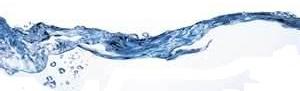 NAME: _____________________________________________________ADDRESS: ________________________________________ CITY: __________________ ZIP ___________MEETING DATE: ____________________________ MEETING TYPE: _______________________________TYPE OF REIMBURSEMENT CLAIM:___ MILEAGE (@.35 per mile)  ________ miles	$____________ FOOD	$____________ SUPPLIES	$____________ OTHER	$_________(IF OTHER IS CHECKED, USE THE FOLLOWING TO PROVIDE DETAILS)_______________________________________________________________________________________________________________________________________________________________________________ Rather than being reimbursed for these expenses, please consider this a donation to the Association.Donor’s Signature ____________________________________________________________Association Representative’s Signature ___________________________________________Date ________________________(A copy of the donation record will be sent to your records)Reimbursement Information (please read)Mileage claims paid at $.35 a mile from city-to-city rounded to the nearest mile.Living Water Association officers, council members and committee members attending a Living Waters Association (LWA) scheduled meeting/event may submit a reimbursement claim to the treasurer for reimbursement. Claims to be submitted on the day of the meeting/event or within 30 days of the meeting/event.LWA has budgeted monies for travel and welcomes/encourages persons to submit reimbursement claims only when the reimbursement is not paid by the person’s own church budget.Mileage for association meetings should not be claimed if a person is a delegate of their church.Mileage paid to attend installations, ordinations and/or ecclesiastical meetings is approved for officers, council and church ministry committee members.All food reimbursement purchases must include a detailed sales receipt submitted to the treasurer.All supplies for meetings of LWA needs are reimbursed to officers, council members and/or chairs of committees when requested to the treasurer.Submit claims to Living Waters Association Treasurer:	Judy Bouma	PO Box 31324	Omaha, NE 68131-0324	lwatreasurer2@gmail.com	Voice: 402.884.1545, Text: 402.650.7536Treasurer use: Check # ___________	Date paid: _____________________